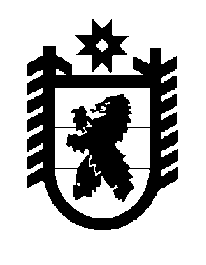 Российская Федерация Республика Карелия    ПРАВИТЕЛЬСТВО РЕСПУБЛИКИ КАРЕЛИЯРАСПОРЯЖЕНИЕот  15 июня 2018 года № 413р-Пг. Петрозаводск В соответствии с частью 1 статьи 4 Закона Республики Карелия                     от 21 декабря 2017 года № 2205-ЗРК «О бюджете Республики Карелия на 2018 год и на плановый период 2019 и 2020 годов» утвердить в 2018 году размер части прибыли государственных унитарных предприятий Республики Карелия, подлежащей перечислению в бюджет Республики Карелия, равным 50 процентам прибыли, остающейся в распоряжении государственных унитарных предприятий Республики Карелия после уплаты налогов и иных обязательных платежей.  
           Глава Республики Карелия                                                              А.О. Парфенчиков